BERITA ACARA    PENGEMBALIAN LEMBAR JAWAB HASIL UJIANPada hari ini Rabu, 24 Januari 2024,Telah dilakukan serah terima lembar jawab hasil ujian Mid/Akhir* Semester Ganjil/Genap* Tahun Akademik 2023/2024Program Studi		: Pendidikan Bahasa dan Sastra IndonesiaMata Kuliah		: Komprehensi TulisKelas			: Kelas B (kecil)Dosen Pengampu	: Denik Wirawati, M.Pd.Jumlah			: 14 MahasiswaBerita Acara ini dibuat dengan sesungguhnya untuk dipergunakan sebagaimana mestinya.								Yogyakarta, 24 Januari 2024Perwakilan Kelas						Dosen yang menyerahkan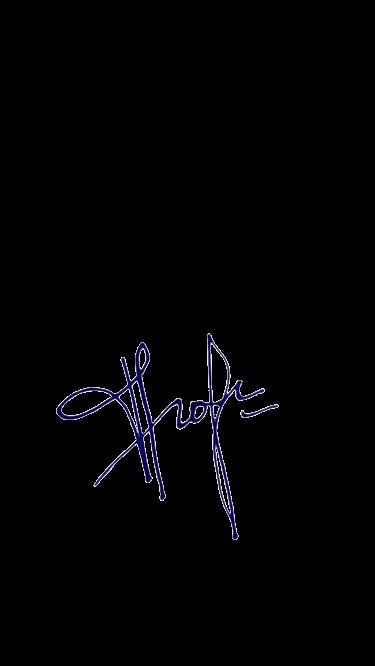 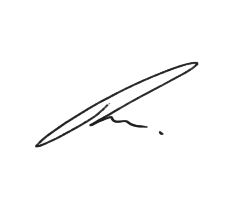 Fathurrobby E. R.						Denik Wirawati, M.Pd.Saksi Mahasiswa………………………				…………….………………………				…………….………………………				…………….Catatan * coret yang tidak perluSetelah ditandatangi mohon Berita Acara diserahkan ke TU Fakultas